,,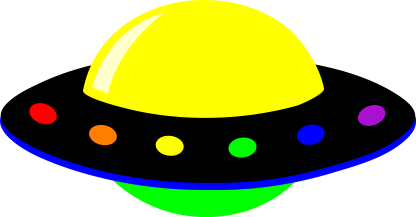 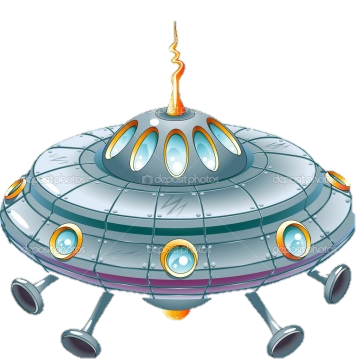 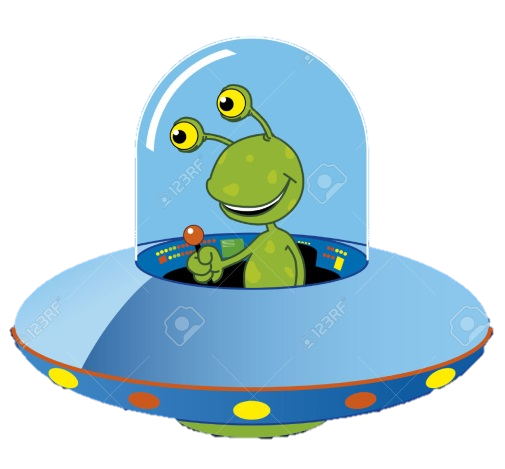 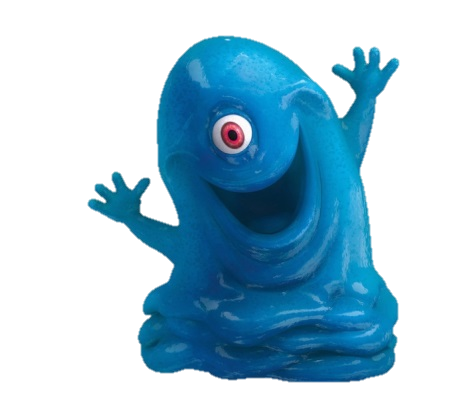 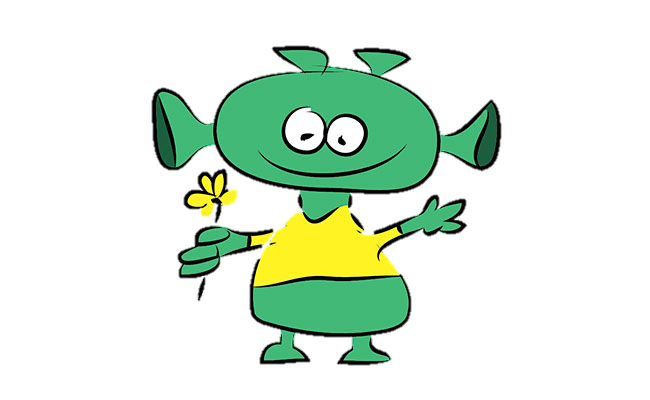 